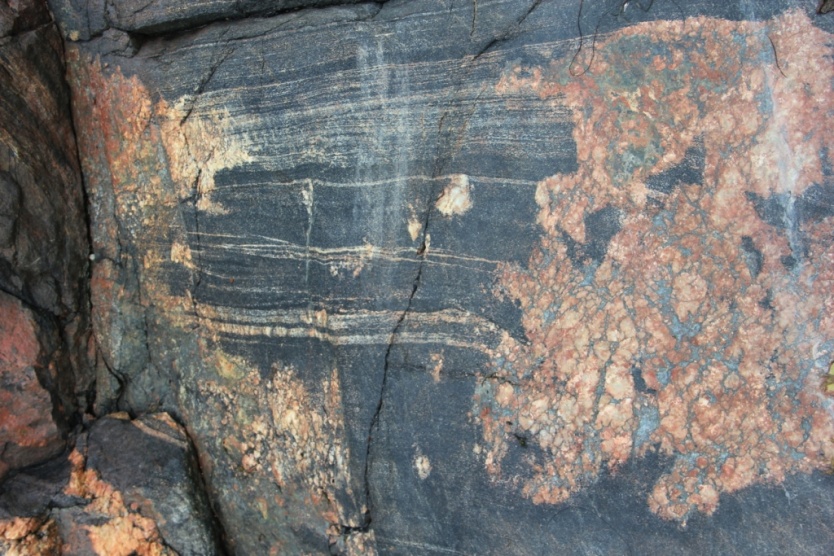  Приглашаем Вас принять участие во второй международной научно-практической конференции«Природное и культурное наследие Белого моря:перспективы сохранения и развития»17-18-19 июля 2015 Чупа, Республика Карелия, РоссияКонференцию организовывает КРОО «Бассейновый Совет Северо-Карельского побережья»при поддержке Lighthouse FoundationКонтакты: Юлия Супруненкоe-mail: yulka-tm@yandex.rusuprunenkoyuliya@mail.ruЦель конференции:
Разработка стратегии сохранения природного и культурного наследия Белого моря, как основы для устойчивого социально-экономического развития региона.

Основные тематические направления конференции:
1.Объекты культурного и природного наследия Белого моря.
2. Принципы, проблемы изучения и сохранения природного и культурного наследия Белого моря.
3. Совершенствование механизмов сохранения культурных ландшафтов и биологического разнообразия Белого моря.
4. Перспективы развития природного и культурного потенциала Белого моря посредством научного и экологического туризма.5. МОРЕПЛАВАНИЕ – культура природопользования

1 и 2 – доклады и обсуждение выступлений.

3 день. Выезд на разные типы культурных ландшафтов.


В рамках Конференции Оргкомитет проводить специальные мероприятия:
выставки   акварели Алины Лесковой Геннадия Правдина Выставка по итогам художественного пленэра

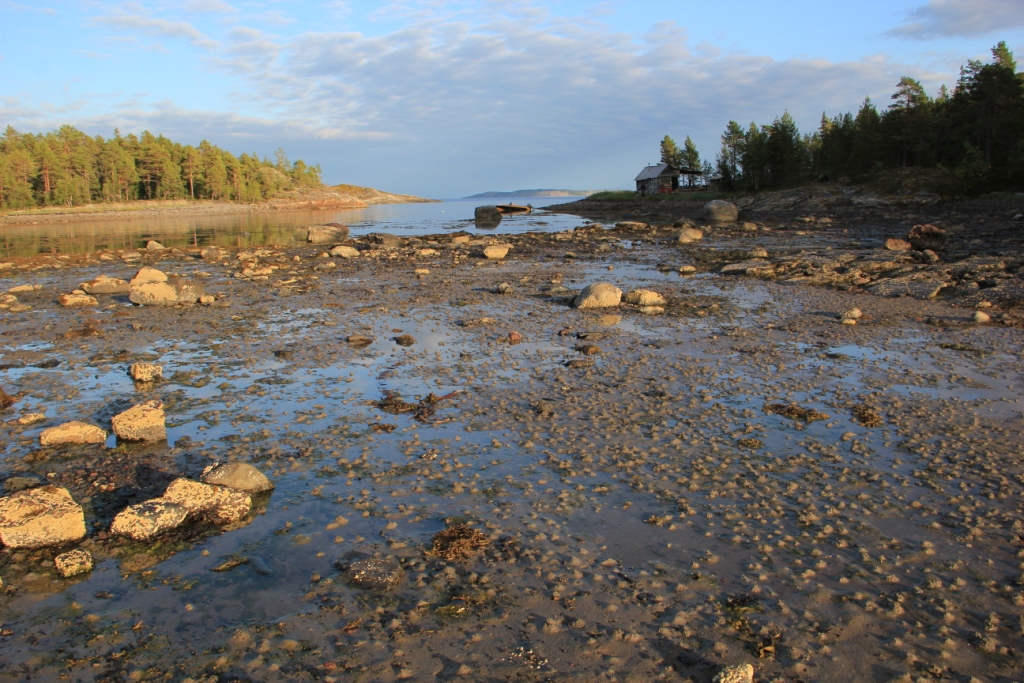 Конференция проходит в дни проведения VI музыкального фестиваля «Белый шум» .http://www.beliyshum.ru/
https://vk.com/beliyshum